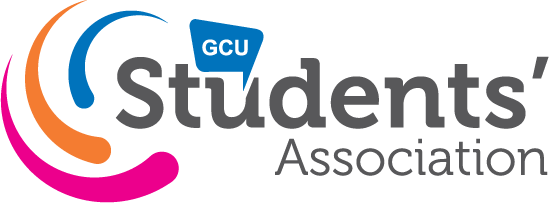 Student Leaders ProgrammeEmotional Intelligence QuestionnaireEmotional Intelligence is the capacity for recognising your own thoughts and feelings as well as those around you.  Being motivated to recognise that your own thoughts and feelings can affect the way you behave and being able to recognise why you react in a certain way, what triggers such a reaction and whether the response is appropriate.   It was recognised by theorists Goleman and Boyatzis that emotional intelligence played an essential part in leadership alongside more traditional qualities such as intelligence, determination and vision. Together Goleman and Boyatzis developed an Emotional and Social Intelligence Model which outlined 4 key competencies; Social Awareness, Self – Awareness, Self – Management and Relationship Management. How to the Questionnaire WorksThis questionnaire has been developed to get you to think about the emotional intelligence competencies and how each of these competencies apply to you as an individual. To carry out the questionnaire simply score each statement out of 5 in terms of how much it relates to you.  The scoring system works as follows:Emotional Intelligence QuestionnaireOnce you have scored each statement you can then transfer your scores to the calculation table and total your results.  When answering the questionnaire be aware that depending on your mood the answers to each statement may differ.  Each time you carry out the questionnaire your overall scores may also differ.  Calculation Table Once you have totalled your scores you can then interpret your results using the interpretation guide.  This will allow you reflect upon your results and identify one or two of the emotional intelligence clusters that you could improve and develop. For each emotional intelligence competency simply tick what you scored allowing you to identify areas of improvement.  Interpretation Guide Now that you have obtained and interpreted the results from your questionnaire you can now identify one or two actions which you can take to develop and improve your emotional intelligence.  Below there is a reminder of the four emotional intelligence competencies and a brief description of each. Emotional Intelligence CompetenciesSocial AwarenessThe ability to hear, recognise and understand the thoughts, feelings and concerns of others by actively listening and recognising non-verbal communication.  By doing so you are able to see the situation or circumstance from another’s point of view.  You can understand the importance of relationships within your team and the organisation and the power having strong relationships can have.  Self-Awareness The ability to understand who you are as a person in terms of your; personality, behaviour, emotions, strengths and weaknesses.  You are able to recognise your own emotions and feelings and the effect they can have in making a decision.  Being able to recognise how you respond to certain situations and assessing and reflecting upon that response.  You can see how your own emotions can affect your performance and behaviour.  Self-Management The ability to understand and take responsibility for your own emotions and the effects they have on your behaviour and on others.  Being able to be flexible and work effectively with others towards a standard of excellence; in turn to improve your own performance.  Having the ability to see the positive side of situations and bring a positive attitude to your work or team. Relationship ManagementThe ability to coach and mentor others to encourage their long term learning and development.  You are able to work co-operatively with others integrating into a team and working together towards a goal.  You have a desire to lead and taking on the role of a leader naturally within a team.  You have the ability to handle difficult individuals or groups of people with diplomacy and tact. The Student Leaders Programme offers a range of Skills Workshops to develop your emotional intelligence competencies.  The table below contains the workshop/s recommended to attend depending on the emotional intelligence competency you wish to develop and improve.Skills Workshops ScoreIndication 1The statement does not apply to me at all 2The statement applies to me sometimes 3The statement applies to me half of the time 4The statement applies to me most of the time 5The statement applies to me all the time No.StatementScore (out of 5)Score (out of 5)Score (out of 5)Score (out of 5)Score (out of 5)1I quickly understand when I am unable to control my anger 123452I am able to see and understand other people’s points of view 123453I am good at mixing with new people 123454I am very good at actively listening to others 123455I can recognise when I feel happy 123456I am very good at relating to someone else’s problem 123457I am good at re-evaluating a bad situation quickly 123458I always allow other people time to speak123459I can recognise when I am stressed and what is causing stress1234510I can tell when I have upset someone 1234511I am able to express my feelings  appropriately1234512I am good at adapting in different situations 1234513I can recognise when my emotions are affecting my performance/behaviour1234514I can recognise when individuals within a team are not getting along 1234515Others can rarely tell what kind of mood I am in1234516I find other people very interesting 1234517I can recognise when I feel anxious1234518I can understand the reasons behind why someone may be acting difficultly towards me1234519I am able to control my anger 1234520I really enjoy meeting new people1234521I can recognise when I have done a good job 1234522I can appreciate the difference people have to me rather than seeing them as difficulties1234523I always make good use of my time 1234524I like to work with a variety of people as I find this adds to my enjoyment of my job 1234525I am able to understand how my behaviour affects others1234526I can understand the effect my behaviour has on others and why it might upset them 1234527I try to approach people in an open and direct way 1234528I like finding out what is important to people1234529I can recognise when I have achieved something 1234530I can always understand both sides to an argument 1234531I am always able to motivate myself 1234532I find working with difficult individuals a challenge I am willing to take on  1234533I am able to reflect on my behaviour after a difficult situation 1234534I can recognise when I am expecting too much from someone or something 1234535I am able to change my frame of mind or mood when I am feeling low1234536I am good at bringing people together despite their differences 1234537I am able to understand and recognise when I should remove myself from a situation 1234538I can sometimes see things from another individuals point of view 1234539I do not let stressful situations affect me 1234540I build strong relationships with my colleagues 12345Self-AwarenessSelf-AwarenessSocial AwarenessSocial AwarenessSelf-Management Self-Management Relationship Management Relationship Management Question No.ScoreQuestion No.ScoreQuestion No.ScoreQuestion No. Score 12345678910111213141516171819202122232425262728293031323334353637383940Total =Total =Total =Total =ScoreInterpretationEmotional Intelligence Competencies (Tick)Emotional Intelligence Competencies (Tick)Emotional Intelligence Competencies (Tick)Emotional Intelligence Competencies (Tick)Self-AwarenessSocial – AwarenessSelf – managementRelationship Management35 - 50You have strength within this emotional intelligence cluster.20 - 34This emotional intelligence cluster requires some development.0 - 19This emotional intelligence cluster requires immediate development.Emotional Intelligence CompetenciesSkills WorkshopSocial AwarenessNegotiation SkillsSocial AwarenessCoaching and MentoringSocial AwarenessAdvanced Public SpeakingSelf-ManagementResilience TrainingSelf-ManagementEffective Project LeadershipSelf-ManagementStrategic ThinkingSelf-ManagementCoaching and MentoringSelf-ManagementAdvanced Public SpeakingRelationship ManagementNegotiation SkillsRelationship ManagementCoaching and MentoringRelationship ManagementEffective Project LeadershipRelationship ManagementStrategic ThinkingRelationship ManagementResilience TrainingRelationship ManagementAdvanced Public SpeakingSelf-AwarenessEffective Project LeadershipSelf-AwarenessCoaching and MentoringSelf-AwarenessAdvanced Public Speaking